附件1河南师范大学2021年春季计算机类&软件类专场招聘会参会回执注：此表复印有效              单位名称（签章）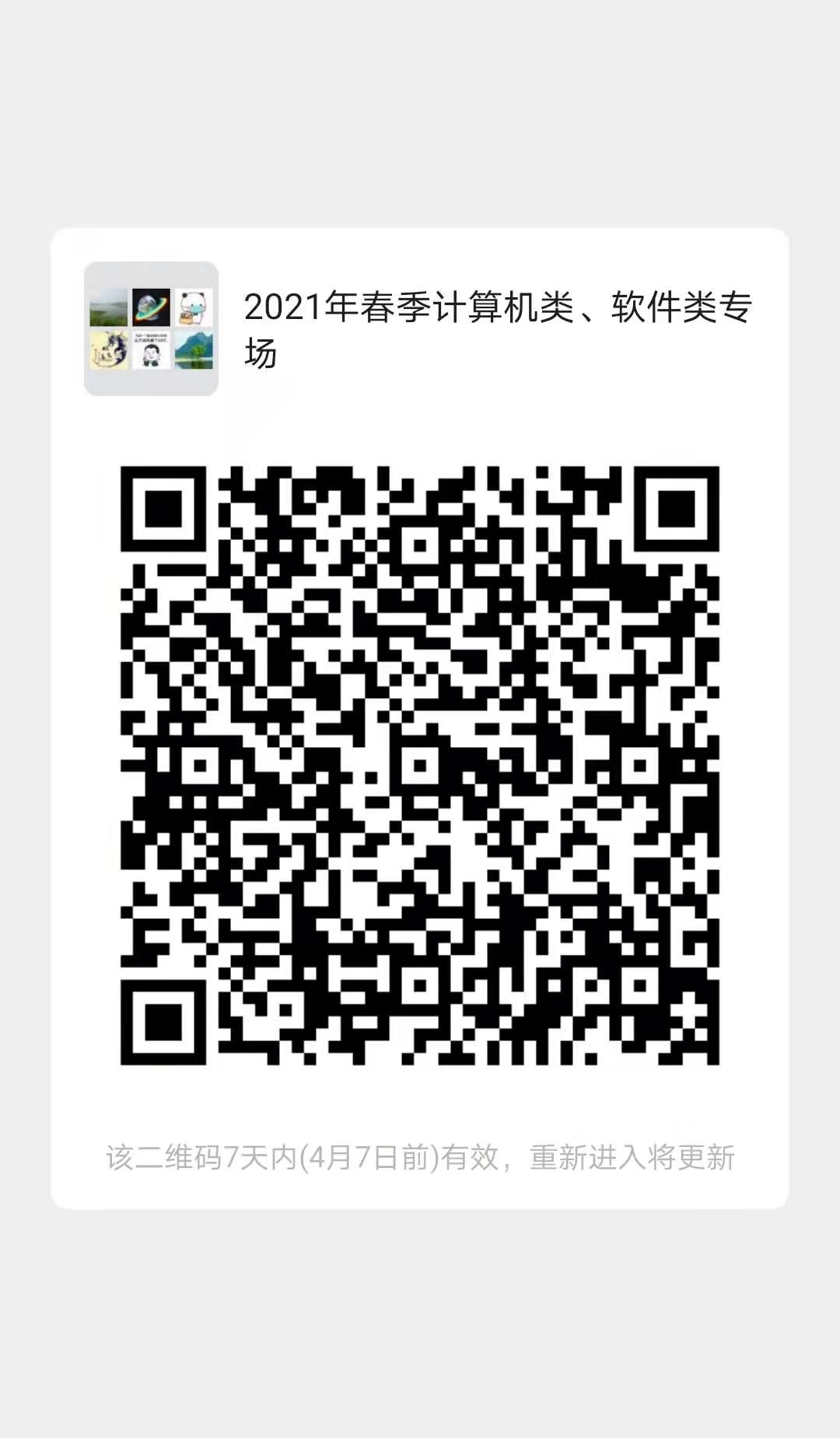 单位名称单位性质所属行业组织机构代码E-mail通讯地址参会人员情况参会人员情况参会人员情况参会人员情况参会人员情况参会人员情况姓名性别职务手机号码办公电话传真招聘需求情况招聘需求情况招聘需求情况招聘需求情况招聘需求情况招聘需求情况招聘岗位招聘人数薪资待遇工作地点专业要求专业要求备注备注